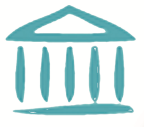    Súkromná stredná odborná škola, Postupimská 37                   040 22 Košice, 055/67 19 300, ssos.kosice@gmail.com                                           www.ssoske.skPOZVÁNKANa  základe  Vašej prihlášky a rozhodnutia  riaditeľky  Súkromnej  strednej  odbornej školy, Postupimská 37, 040 22 Košice,  Vás pozývame  na  zápis na externé maturitné štúdium.Na zápis sa môžete dostaviť v termíne podľa Vášho výberu        v pondelok 10. júna 2019 v čase od 8:00 hod. do 16:30 hod.,         v utorok 11. júna 2019 v čase od 8:00 hod. do 15:00 hod. alebo          v stredu 12. júna 2019 v čase od 8:00 hod. do 15:00 hod. do riaditeľne školy.V prípade, že sa v tomto čase na zápis nemôžete dostaviť, je možné telefonicky dohodnúť  náhradný termín.Na zápis je potrebné doniesť:výučný list,  resp. koncoročné vysvedčenia zo strednej školy,občiansky preukaz,rodný list / sobášny list,registračný poplatok (zápisné) 70,- €Dokumenty nie je potrebné overovať, stačí priniesť originál, fotokópiu si vyhotovíme. Tešíme sa na stretnutie s Vami. Prajeme Vám veľa úspechov v štúdiu.S pozdravom			                       		          Mgr. Lenka Prigancová					    		                 riaditeľka školyV Košiciach  20. mája 2019	